ตักบาตรในเทศกาล  วันออกพรรษา  เป็นวันที่พระพุทธเจ้าเสด็จลงจากสวรรค์ชั้นดาวดึงส์หลังจากเทศนาอภิธรรมปิฎกโปรดพุทธมารดาณ  วัดคลองมะนาว จังหวัดตราดวันที่  5  ตุลาคม   2560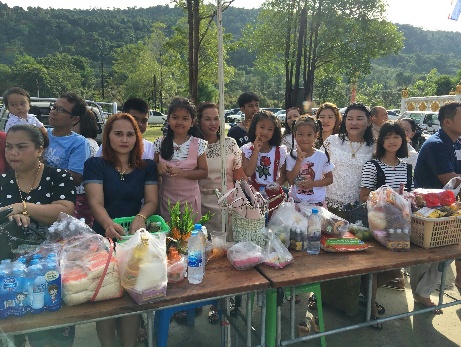 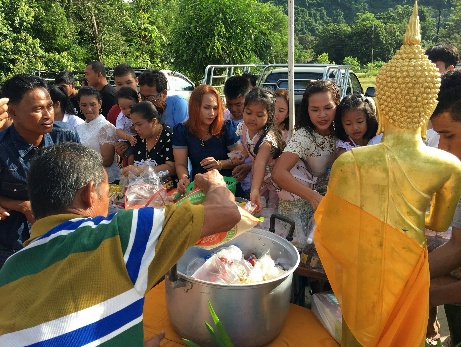 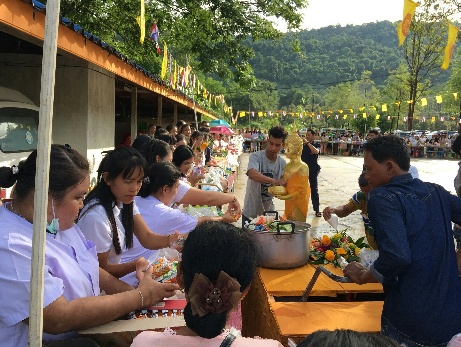 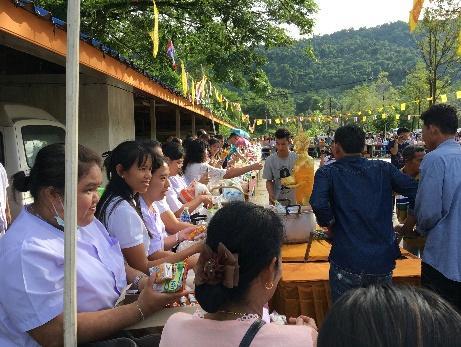 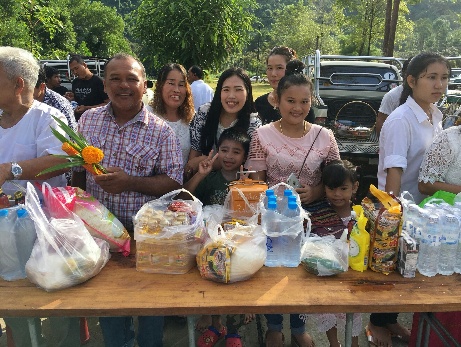 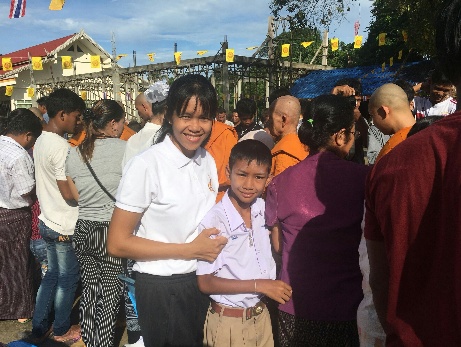 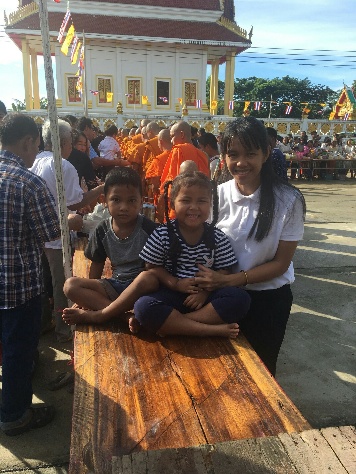 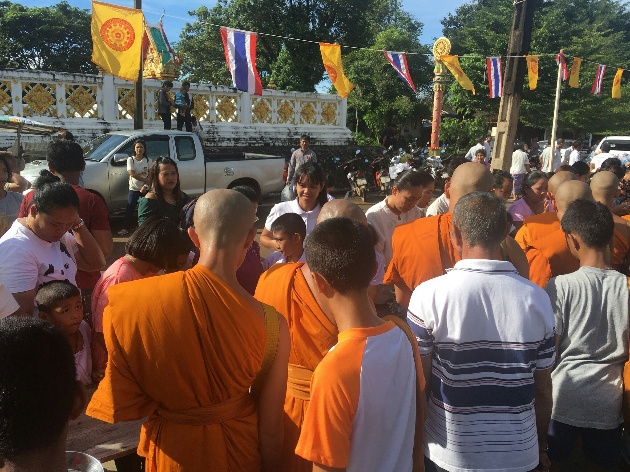 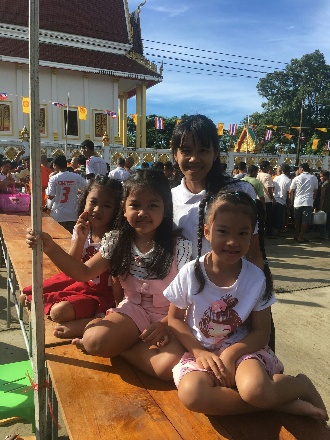 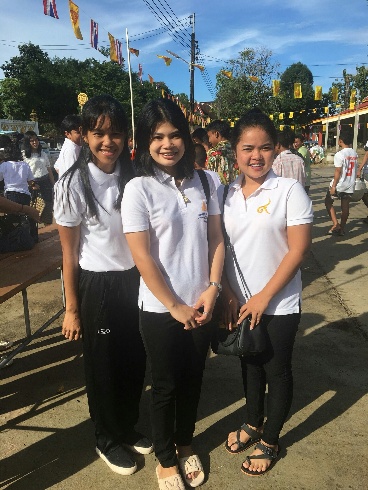 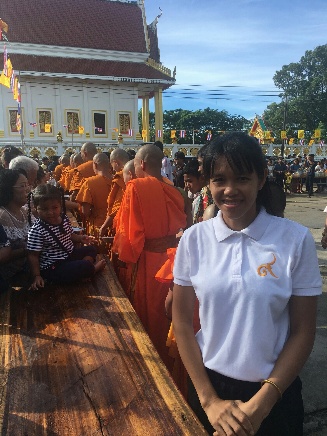 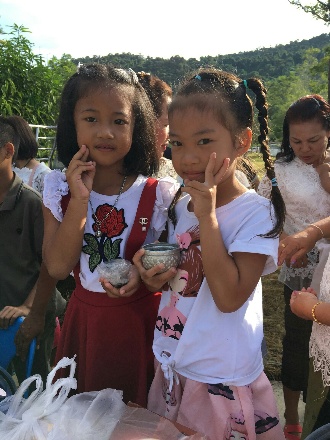 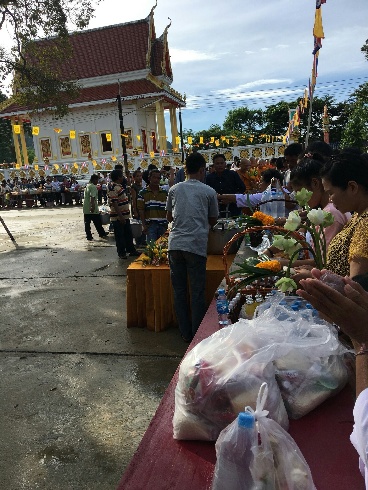 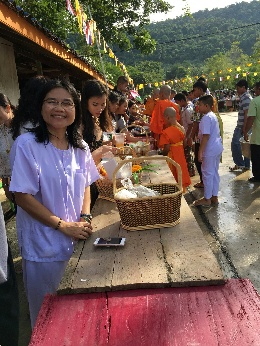 